                                                                                                                      “Azərbaycan Xəzər Dəniz Gəmiçiliyi”			                       			 	Qapalı Səhmdar Cəmiyyətinin 					       			“ 01 ”  Dekabr 2016-cı il tarixli		“216” nömrəli əmri ilə təsdiq edilmişdir.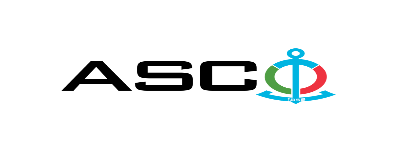 “Azərbaycan Xəzər Dəniz Gəmiçiliyi” Qapalı Səhmdar Cəmiyyətinin struktur idarələrinə tələb olunan müxtəlif elektrik mallarının satın alınması satın alınması məqsədilə açıq müsabiqə elan edir:Müsabiqə №AM036/2022(İddiaçı iştirakçının blankında)AÇIQ MÜSABİQƏDƏ İŞTİRAK ETMƏK ÜÇÜN MÜRACİƏT MƏKTUBU___________ şəhəri                                                                         “__”_______20_-ci il___________№           							                                                                                          ASCO-nun Satınalmalar Komitəsinin Sədricənab C.Mahmudluya,Hazırkı məktubla [iddiaçı podratçının tam adı göstərilir] (nin,nun,nın) ASCO tərəfindən “__________”ın satın alınması ilə əlaqədar elan edilmiş [iddiaçı tərəfindən müsabiqənin nömrəsi daxil edilməlidir]nömrəli açıq  müsabiqədə iştirak niyyətini təsdiq edirik.Eyni zamanda [iddiaçı podratçının tam adı göstərilir] ilə münasibətdə hər hansı ləğv etmə və ya müflislik prosedurunun aparılmadığını, fəaliyyətinin dayandırılmadığını və sözügedən satınalma müsabiqəsində iştirakını qeyri-mümkün edəcək hər hansı bir halın mövcud olmadığını təsdiq edirik. Əlavə olaraq, təminat veririk ki, [iddiaçı podratçının tam adı göstərilir] ASCO-ya aidiyyəti olan şəxs deyildir.Tərəfimizdən təqdim edilən sənədlər və digər məsələlərlə bağlı yaranmış suallarınızı operativ cavablandırmaq üçün əlaqə:Əlaqələndirici şəxs: Əlaqələndirici şəxsin vəzifəsi: Telefon nömrəsi: E-mail: Qoşma: İştirak haqqının ödənilməsi haqqında bank sənədinin əsli – __ vərəq.________________________________                                   _______________________                   (səlahiyyətli şəxsin A.A.S)                                                                                                        (səlahiyyətli şəxsin imzası)_________________________________                                                                  (səlahiyyətli şəxsin vəzifəsi)                                                M.Y.                                                        MALLARIN SİYAHISI:   Texniki suallarla bağlı:   Emil Həsənov, Satın almalar Departamentinin mütəxəsissiTel: +994558170812                                                        E-mail: emil.hasanov@asco.az     Müsabiqədə qalib elan olunan iddiaçı şirkət ilə satınalma müqaviləsi bağlanmamışdan öncə ASCO-nun Satınalmalar qaydalarına uyğun olaraq iddiaçının yoxlanılması həyata keçirilir.     Həmin şirkət bu linkə http://asco.az/sirket/satinalmalar/podratcilarin-elektron-muraciet-formasi/ keçid alıb xüsusi formanı doldurmalı və ya aşağıdakı sənədləri təqdim etməlidir:Şirkətin nizamnaməsi (bütün dəyişikliklər və əlavələrlə birlikdə)Kommersiya hüquqi şəxslərin reyestrindən çıxarışı (son 1 ay ərzində verilmiş)Təsisçi hüquqi şəxs olduqda, onun təsisçisi haqqında məlumatVÖEN ŞəhadətnaməsiAudit olunmuş mühasibat uçotu balansı və ya vergi bəyannaməsi (vergi qoyma sistemindən asılı olaraq)/vergi orqanlarından vergi borcunun olmaması haqqında arayışQanuni təmsilçinin şəxsiyyət vəsiqəsiMüəssisənin müvafiq xidmətlərin göstərilməsi/işlərin görülməsi üçün lazımi lisenziyaları (əgər varsa)Qeyd olunan sənədləri təqdim etməyən və ya yoxlamanın nəticəsinə uyğun olaraq müsbət qiymətləndirilməyən şirkətlərlə müqavilə bağlanılmır və müsabiqədən kənarlaşdırılır. Müsabiqədə iştirak etmək üçün təqdim edilməli sənədlər:Müsabiqədə iştirak haqqında müraciət (nümunə əlavə olunur);İştirak haqqının ödənilməsi barədə bank sənədi;Müsabiqə təklifi; Malgöndərənin son bir ildəki (əgər daha az müddət fəaliyyət göstərirsə, bütün fəaliyyət dövründəki) maliyyə vəziyyəti barədə bank sənədi;Azərbaycan Respublikasında vergilərə və digər icbari ödənişlərə dair yerinə yetirilməsi vaxtı keçmiş öhdəliklərin, habelə son bir il ərzində (fəaliyyətini dayandırdığı müddət nəzərə alınmadan) vergi ödəyicisinin Azərbaycan Respublikasının Vergi Məcəlləsi ilə müəyyən edilmiş vəzifələrinin yerinə yetirilməməsi hallarının mövcud olmaması barədə müvafiq vergi orqanlarından arayış.İlkin mərhələdə müsabiqədə iştirak haqqında müraciət (imzalanmış və möhürlənmiş) və iştirak haqqının ödənilməsi barədə bank sənədi (müsabiqə təklifi istisna olmaqla) ən geci  18 fevral 2022-ci il, Bakı vaxtı ilə saat 17:00-a qədər Azərbaycan, rus və ya ingilis dillərində “Azərbaycan Xəzər Dəniz Gəmiçiliyi” Qapalı Səhmdar Cəmiyyətinin ( “ASCO” və ya “Satınalan təşkilat”) yerləşdiyi ünvana və ya Əlaqələndirici Şəxsin elektron poçtuna göndərilməlidir, digər sənədlər isə müsabiqə təklifi zərfinin içərisində təqdim edilməlidir.   Satın alınması nəzərdə tutulan mal, iş və xidmətlərin siyahısı (təsviri) əlavə olunur.İştirak haqqının məbləği və Əsas Şərtlər Toplusunun əldə edilməsi:Müsabiqədə iştirak etmək istəyən iddiaçılar aşağıda qeyd olunmuş məbləğdə iştirak haqqını ASCO-nun bank hesabına ödəyib (ödəniş tapşırığında müsabiqə keçirən təşkilatın adı, müsabiqənin predmeti dəqiq göstərilməlidir), ödənişi təsdiq edən sənədi birinci bölmədə müəyyən olunmuş vaxtdan gec olmayaraq ASCO-ya təqdim etməlidir. Bu tələbləri yerinə yetirən iddiaçılar satınalma predmeti üzrə Əsas Şərtlər Toplusunu elektron və ya çap formasında əlaqələndirici şəxsdən elanın IV bölməsində göstərilən tarixədək həftənin istənilən iş günü saat 09:00-dan 18:00-a kimi ala bilərlər.İştirak haqqının məbləği (ƏDV-siz): 50 (Əlli) Azn.Iştirak haqqı manat və ya ekvivalent məbləğdə ABŞ dolları və AVRO ilə ödənilə bilər.  Hesab nömrəsi: İştirak haqqı ASCO tərəfindən müsabiqənin ləğv edilməsi halı istisna olmaqla, heç bir halda geri qaytarılmır.Müsabiqə təklifinin təminatı :Müsabiqə təklifi üçün təklifin qiymətinin azı 1 (bir) %-i həcmində bank təminatı (bank qarantiyası) tələb olunur. Bank qarantiyasının forması Əsas Şərtlər Toplusunda göstəriləcəkdir. Bank qarantiyalarının əsli müsabiqə zərfində müsabiqə təklifi ilə birlikdə təqdim edilməlidir. Əks təqdirdə Satınalan Təşkilat belə təklifi rədd etmək hüququnu özündə saxlayır. Qarantiyanı vermiş maliyyə təşkilatı Azərbaycan Respublikasında və/və ya beynəlxalq maliyyə əməliyyatlarında qəbul edilən olmalıdır. Satınalan təşkilat etibarlı hesab edilməyən bank qarantiyaları qəbul etməmək hüququnu özündə saxlayır.Satınalma müsabiqəsində iştirak etmək istəyən şəxslər digər növ təminat (akkreditiv, qiymətli kağızlar, satınalan təşkilatın müsabiqəyə dəvət sənədlərində göstərilmiş xüsusi hesabına  pul vəsaitinin köçürülməsi, depozitlər və digər maliyyə aktivləri) təqdim etmək istədikdə, təminat növünün mümkünlüyü barədə Əlaqələndirici Şəxs vasitəsilə əvvəlcədən ASCO-ya sorğu verməlidir və razılıq əldə etməlidir. Müqavilənin yerinə yetirilməsi təminatı satınalma müqaviləsinin qiymətinin 5 (beş) %-i məbləğində tələb olunur.Hazırki satınalma əməliyyatı üzrə Satınalan Təşkilat tərəfindən yalnız malların anbara təhvil verilməsindən sonra ödənişinin yerinə yetirilməsi nəzərdə tutulur, avans ödəniş nəzərdə tutulmamışdır.Müqavilənin icra müddəti:Malların tələbat yarandıqca alınması nəzərdə tutulur. Satınalma müqaviləsinin ASCO tərəfindən rəsmi sifariş (tələbat) daxil olduqdan sonra 5 (beş) təqvim günü ərzində yerinə yetirilməsi tələb olunur.Müsabiqə təklifinin təqdim edilməsinin son tarixi və vaxtı:Müsabiqədə iştirak haqqında müraciəti və iştirak haqqının ödənilməsi barədə bank sənədini birinci bölmədə qeyd olunan vaxta qədər təqdim etmiş iştirakçılar, öz müsabiqə təkliflərini bağlı zərfdə (1 əsli və 1 surəti olmaqla) 25 fevral 2022-ci il, Bakı vaxtı ilə saat 17:00-a qədər ASCO-ya təqdim etməlidirlər.Göstərilən tarixdən və vaxtdan sonra təqdim olunan təklif zərfləri açılmadan geri qaytarılacaqdır.Satınalan təşkilatın ünvanı:Azərbaycan Respublikası, Bakı şəhəri, AZ1029 (indeks), Neftçilər prospekti 2, ASCO-nun Satınalmalar Komitəsi.Əlaqələndirici şəxs:Rahim AbbasovASCO-nun Satınalmalar Departameninin təchizat işləri üzrə mütəxəssisiTelefon nömrəsi: +99450 2740277Elektron ünvan: rahim.abbasov@asco.az, tender@asco.azSalamov ZaurASCO-nun Satınalmalar Departameninin təchizat işləri üzrə mütəxəssisiTelefon nömrəsi:Tel: +99455 817 08 12Elektron ünvan: zaur.salamov@asco.azHüquqi məsələlər üzrə:Telefon nömrəsi: +994 12 4043700 (daxili: 1262)Elektron ünvan: tender@asco.az Müsabiqə təklif zərflərinin açılışı tarixi, vaxtı və yeri:Zərflərin açılışı 28 fevral 2022-ci il tarixdə, Bakı vaxtı ilə saat 15:00-da  elanın V bölməsində göstərilmiş ünvanda baş tutacaqdır. Zərflərin açılışında iştirak etmək istəyən şəxslər iştirak səlahiyyətlərini təsdiq edən sənədi (iştirakçı hüquqi və ya fiziki şəxs tərəfindən verilmiş müvafiq etibarnamə) və şəxsiyyət vəsiqələrini müsabiqənin baş tutacağı tarixdən ən azı yarım saat qabaq Satınalan Təşkilata təqdim etməlidirlər.Müsabiqənin qalibi haqqında məlumat:Müsabiqə qalibi haqqında məlumat ASCO-nun rəsmi veb-səhifəsinin “Elanlar” bölməsində yerləşdiriləcəkdir.№№Mal-materiallarÖlçü vahidiSayıTələb olunan sertifikatlarTələbnamə №: 10051661 XocavəndTələbnamə №: 10051661 Xocavənd1Gəmi elektrik açar (cevirici) T-5M; 220V; 10Aədəd4Beynalxalq Dəniz Təsnifatı Cəmiyyətinin sertifikatı2Elektrik açar,razetka, çəngəli 1142/44MS (latun) ədəd10Beynalxalq Dəniz Təsnifatı Cəmiyyətinin sertifikatı3Elektrik çırağı (gəmi təyinatlı) CC-109 2x18Vtədəd10Beynalxalq Dəniz Təsnifatı Cəmiyyətinin sertifikatı4Çıraq (gəmi təyinatlı) CC-328 E-27 220V 60Vtədəd6Beynalxalq Dəniz Təsnifatı Cəmiyyətinin sertifikatı5Yataq üstü çıraq (açarlı,tumblerli) OF8, 8 Vtədəd4Keyfiyyət və uyğunluq sertifikatı6Birləşdirici qutu  (gəmi təyinatlı) T-9, M 10Aədəd8Keyfiyyət və uyğunluq sertifikatı7Elektrik avtomatı  C60N-2P   25Aədəd1Keyfiyyət və uyğunluq sertifikatı8Elektrik avtomatı  C60N-3P   32Aədəd2Keyfiyyət və uyğunluq sertifikatı9Kambuz elementi 2600 vt, 380vədəd2Keyfiyyət və uyğunluq sertifikatı10Əl fənəri HPL-1 partlayışdan təhlükəsiz (batareyalı)ədəd2Keyfiyyət və uyğunluq sertifikatı11Naviqasiya elektrik lampası E27 C220V  80N ədəd100Keyfiyyət və uyğunluq sertifikatıTələbnamə №: 10051661 Naftalan Tələbnamə №: 10051661 Naftalan 12Birləşdirici qutu  (gəmi təyinatlı) T-9, M 10Aədəd8Beynalxalq Dəniz Təsnifatı Cəmiyyətinin sertifikatı13Gəmi elektrik açar (cevirici) T-5M; 220V; 10Aədəd10Beynalxalq Dəniz Təsnifatı Cəmiyyətinin sertifikatı14Elektrik açar klipsal (Altlıq il,Areston tipli) 220V 10Aədəd10Keyfiyyət və uyğunluq sertifikatı15Elektrik rozetka klipsal (altlıq ilə,torpaqlanma ilə) ədəd15Keyfiyyət və uyğunluq sertifikatı16Gəmi elektrik açar (cevirici) T-5M; 220V; 10Aədəd3Beynalxalq Dəniz Təsnifatı Cəmiyyətinin sertifikatı17Elektrik çırağı (gəmi təyinatlı) CC-109 2x18Vtədəd10Beynalxalq Dəniz Təsnifatı Cəmiyyətinin sertifikatı18Çıraq (gəmi təyinatlı) CC-328 E-27 220V 60Vtədəd10Beynalxalq Dəniz Təsnifatı Cəmiyyətinin sertifikatı19Güzgü üstü çıraq (açarlı,tumblerli) 220v, 15Vtədəd10Keyfiyyət və uyğunluq sertifikatı20Projektor  CC410 M/İOM; 220V; 500Vt; E-40ədəd4Beynalxalq Dəniz Təsnifatı Cəmiyyətinin sertifikatı21Çiraq CFY 40-2 220V 2X36VT (partlayışa davamlı)ədəd6Beynalxalq Dəniz Təsnifatı Cəmiyyətinin sertifikatı22Projektor  Hollogen PL-4139;230v1000w, İP65ədəd2Beynalxalq Dəniz Təsnifatı Cəmiyyətinin sertifikatı23Siqnal projektoru СС-906 (gəmi təynatlı,qidalandırıcı ilə)ədəd1Beynalxalq Dəniz Təsnifatı Cəmiyyətinin sertifikatı24Çıraq  VZQ-100ədəd4Beynalxalq Dəniz Təsnifatı Cəmiyyətinin sertifikatı25Elektrik zəngi  BM24 24Vədəd3Keyfiyyət və uyğunluq sertifikatı26Akkumlyator kleması ədəd8Keyfiyyət və uyğunluq sertifikatı27Kontaktor 3TF 46-22-0 AMO 220/80Aədəd2Keyfiyyət və uyğunluq sertifikatı28Arakəsmə relesi  24V DC 6A RXM4B1BD oturacaq ilə (4NO-4NC)ədəd4Keyfiyyət və uyğunluq sertifikatı29Transformator ШТ-MS; 220V/28V/24V; 70Wtədəd2Keyfiyyət və uyğunluq sertifikatı30Son hədd açarı  KU-741T; 220V; 50Hzədəd6Keyfiyyət və uyğunluq sertifikatı31Rey klemma MRK 2,5mmədəd10Keyfiyyət və uyğunluq sertifikatı32Kambuz elementi 2600 vt, 380v 21x21mm (dairəvi)ədəd3Keyfiyyət və uyğunluq sertifikatı33Kambuz elementi  2600 vt, 380v 21x21mm (dördbucaq)ədəd4Keyfiyyət və uyğunluq sertifikatı34Qıxdırıcı element 2,5kVt 380/220V (areston üçün)ədəd4Keyfiyyət və uyğunluq sertifikatı35Naviqasiya elektrik lampası E27 C220V  80N ədəd50Keyfiyyət və uyğunluq sertifikatıTələbnamə №:10050166 XDND Ehram XalıqovTələbnamə №:10050166 XDND Ehram Xalıqov36Elektrik çevirici açar Fusibili 200A sarğı 220Vədəd1Keyfiyyət və uyğunluq sertifikatı37Gərginlik tənzimləyicisi R-10/K 400V 50/60 Hsədəd1Keyfiyyət və uyğunluq sertifikatı38Elektron plata CPS-1 PA-3ədəd4Keyfiyyət və uyğunluq sertifikatı39Servo mühərrik Mot/KM 58-20ədəd1Keyfiyyət və uyğunluq sertifikatı40Elektron plata CPS-1 PA-1Bədəd6Keyfiyyət və uyğunluq sertifikatı41Tüstü datçiki STS-2ədəd3Keyfiyyət və uyğunluq sertifikatı42Temperatur datçiki Trafaq "Amot" 49-95C 220V 10Aədəd2Keyfiyyət və uyğunluq sertifikatı43Elektrik alət dəsti interpower (220 parça)ədəd1Keyfiyyət və uyğunluq sertifikatı44Elektron plata CPS-1 PA-3ədəd5Keyfiyyət və uyğunluq sertifikatı45Kambuz elementi E.G.O.12.22474.050 2600w 400v 210x210mmədəd2Keyfiyyət və uyğunluq sertifikatı46Əks güc relesi MRI-10bədəd2Keyfiyyət və uyğunluq sertifikatı47Əks güc relesi mRPz-10ədəd2Keyfiyyət və uyğunluq sertifikatı48Elektromaqnit dolağı.1RSW-24/1 24VDCədəd10Keyfiyyət və uyğunluq sertifikatı49Sürət relesi TK114/121 24VDCədəd1Keyfiyyət və uyğunluq sertifikatı